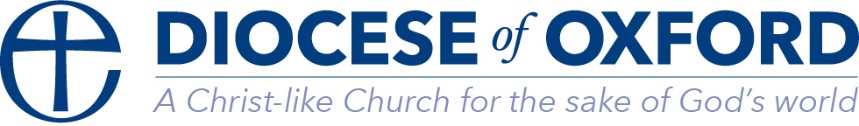 ODBF Recruitment Monitoring FormThe Oxford Diocesan Board of Finance is committed to the promotion of equal opportunities for all.  We aim to ensure that no-one receives less favourable treatment on the grounds of race, colour, ethnicity, disability, age, gender, sexual identity or marital status where any of these cannot be shown to be a requirement of the activity concerned.  We therefore monitor recruitment procedures for employees, volunteers and membership of Committees and Boards to check that our policies are working and to indicate any action needed.To enable us to do this, please complete the form below. Whilst the filling in of this form is voluntary, we greatly appreciate your co-operation in completing it to assist us with our monitoring of our equal opportunities policy and practices. The information will be treated confidentially, be stored securely and will only be used for this purpose in accordance with the terms of the Data Protection Act 2018.Please answer the following questions, place a ‘X’ in a box where appropriate and return the completed form to: recruitment@oxford.anglican.org.POST APPLIED FOR:	GENDERPlease state your Gender?   AGEPlease tick which age bracket you fall into:ETHNIC ORIGINWhat is your ethnicity?Ethnic origin is not about nationality, place of birth or citizenship. It is about the group to which you perceive you belong. Please tick the appropriate box:WhiteAny other white background, please write in:  Mixed/multiple ethnic groupsAny other mixed background, please write in:    Asian/Asian BritishAny other Asian background, please write in:  		Black/ African/ Caribbean/ Black BritishAny other Black/African/Caribbean background, please write in:   Other ethnic groupAny other ethnic group, please write in:   		DISABILITYA disabled person is defined under the Equality Act 2010 as someone with a ‘physical or mental impairment which has a substantial and long term adverse effect on that person’s ability to carry out normal day-to-day activities.’Do you consider yourself to be disabled under the Equality Act 2010?  Please mark ‘X’ in the appropriate box.The information in this form is for monitoring purposes only. If you believe you need a ‘reasonable adjustment’, then please discuss this with your manager, or the manager running the recruitment process if you are a job applicant. SEXUAL ORIENTATIONWhat is your sexual orientation?If other, please write in:RELIGION OR BELIEFWhat is your religion or belief?If other religion or belief, please write in: 	Date:Thank you for assisting in the promotion of equal opportunities for all.MaleFemalePrefer not to sayNon-BinaryIntersex16-2425-2930-3435-3940-4445-4950-5455-5960-6465-6970+70+70+Prefer not to sayPrefer not to sayPrefer not to sayEnglish/Welsh/Scottish/Northern Irish/BritishGypsy or Irish TravellerIrishWhite and Black CaribbeanWhite and AsianWhite and Black AfricanIndianPakistaniBangladeshiChineseAfricanCaribbeanArabPrefer not to sayYesNoPrefer not to sayHeterosexualGay ManPrefer not to sayGay woman/lesbianBisexualNo religion of beliefBuddhistChristianHinduJewishMuslimSikhPrefer not to sayPrefer not to sayPrefer not to say